                                              CIERRE DEL AÑO (IVA) PARA TAXISTASDebido a las circunstancias actuales el cierre de año NO podremos hacerlo presencialmente, por lo que necesitamos que nos envíe un email a  solano@asesoriasolano.es  indicando:1. Nombre apellidos y NIF2. Si ha tenido bajas por enfermedad (ILT):  La fecha de baja y del alta.3. Kilómetros aproximados que ha recorrido en este año 2020. (En caso de varios autos la suma de todos)4. El total de las facturas que todavía NO nos haya traído: Tiene que sumar el importe de todas las facturas pendientes (con IVA incluido). Las facturas ya nos las traerá más adelante.5. El importe facturado en 2020. Si no lo sabe, no se preocupe, haremos una estimación.Por favor mándenos un email con los datos que le pedimos a solano@asesoriasolano.es  si necesita añadir algo más inclúyalo.Por ejemplo, podría contestarnos:1. Alfredo Ruiz Barrios con NIF 123456789X2.  Baja del 12/05/2020 al 14/08/20203. 21.000 Km4. 1.958 ,50 € (suma total de las facturas que no he traído).5. No sé el importe facturadoEn caso de no recibir respuesta antes del día 17 de diciembre presentaremos el 4º trimestre con una aproximación a la media del sector. Muchas gracias por su confianza.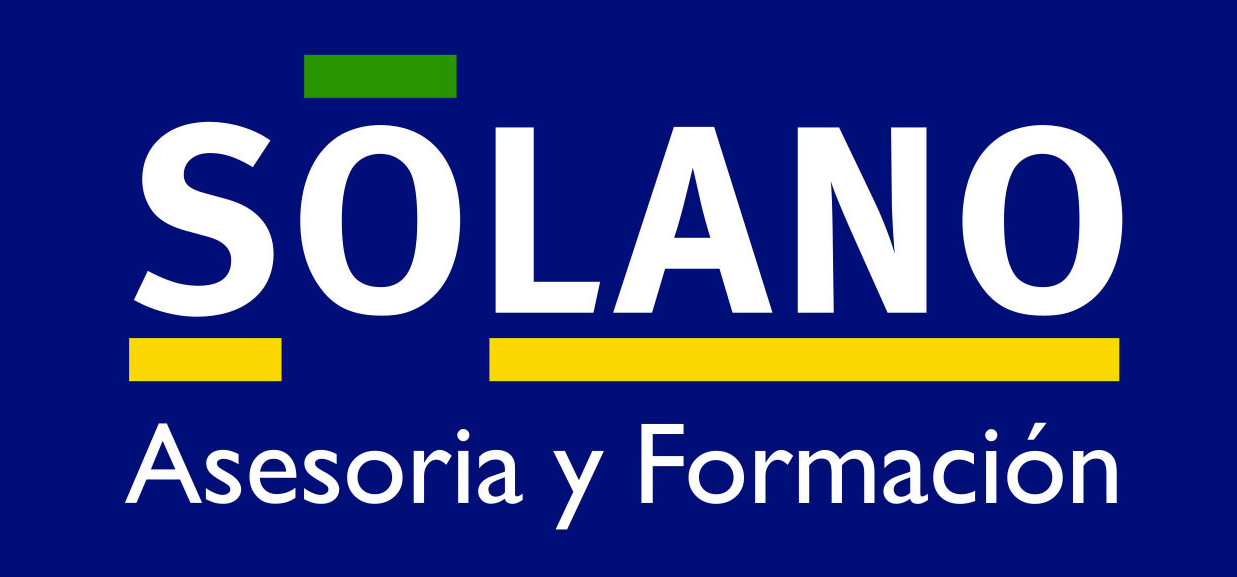 